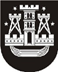 KLAIPĖDOS MIESTO SAVIVALDYBĖS TARYBASPRENDIMASDĖL KLAIPĖDOS MIESTO SAVIVALDYBĖS TARYBOS 2012 M. RUGPJŪČIO 30 D. SPRENDIMO NR. T2-233 „DĖL KLAIPĖDOS MIESTO SAVIVALDYBĖS STIPENDIJŲ KULTŪROS IR MENO KŪRĖJAMS“ PAKEITIMO 2014 m. liepos 31 d. Nr. T2-147KlaipėdaVadovaudamasi Lietuvos Respublikos vietos savivaldos įstatymo 18 straipsnio 1 dalimi, Klaipėdos miesto savivaldybės taryba nusprendžia:1. Pakeisti Klaipėdos miesto savivaldybės stipendijų kultūros ir meno kūrėjams nuostatus, patvirtintus Klaipėdos miesto savivaldybės tarybos 2012 m. rugpjūčio 30 d. sprendimu Nr. T2-233 „Dėl Klaipėdos miesto savivaldybės stipendijų kultūros ir meno kūrėjams“:1.1. pakeisti 8 punktą ir jį išdėstyti taip:„8. Paraiškos gauti stipendiją priimamos du kartus per metus: iki liepos 31 d. ir iki gruodžio 31 d. Paraiškų priėmimo terminas – iki 1 mėnesio trukmės.“;1.2. pripažinti netekusiu galios 9.3 papunktį;1.3. papildyti 111 punktu:„111. Kūrybinių industrijų projektus įgyvendinantys arba ketinantys įgyvendinti asmenys prie paraiškos turi pateikti prasidėjusio arba planuojamo rezidavimo kūrybiniame inkubatoriuje Kultūros fabrike (adresas: Bangų g. 5A, Klaipėda) faktą patvirtinantį dokumentą (rezidavimo sutarties kopiją arba kūrybinio inkubatoriaus Kultūros fabriko ekspertų tarybos sprendimą dėl rezidento paraiškos patvirtinimo).“;1.4. pakeisti 18 punktą ir jį išdėstyti taip:„18. Stipendijų kvotas atskiroms kultūros ir meno sritims – dailės, dizaino, etninės kultūros, fotografijos ir kino, literatūros, muzikos, šokio, tarpdisciplininio meno, teatro, kūrybinių industrijų ir kt. – nustato Kultūros ir meno taryba, kuri savo protokoliniu nutarimu gali išskirti ir kitas kultūros ir meno sritis.“;1.5. pakeisti 21 punktą ir jį išdėstyti taip:„21. Stipendijų mokėjimas nutraukiamas, jeigu:21.1. stipendijos gavėjas miršta;21.2. stipendijos gavėjas atsisako stipendijos raštu;21.3. stipendijos gavėjas stipendijai gauti pateikia neteisingus (suklastotus) duomenis (dokumentus);21.4. stipendijos gavėjas nevykdo veiklos, kuriai vykdyti skirta stipendija;21.5. nepasirašoma sutartis dėl rezidavimo kūrybiniame inkubatoriuje Kultūros fabrike arba ji nutrūksta nepasibaigus stipendijos mokėjimo laikui (taikoma kūrybinių industrijų projektus vykdantiems asmenims). Apie sutarties nutraukimą Savivaldybės administraciją informuoja stipendijos gavėjas arba kūrybinio inkubatoriaus Kultūros fabriko administracija.“;1.6. pakeisti 22 punktą ir jį išdėstyti taip:„22. Savivaldybės administracijos direktorius pasirašo su kultūros ar meno kūrėju, kuriam skirta stipendija, Savivaldybės administracijos direktoriaus nustatytos formos sutartį, kurioje numatytos veiklos, kurioms vykdyti skirta stipendija, vykdymo terminas, lėšų pervedimo ir atsiskaitymo tvarka, šalių atsakomybė už sutarties nevykdymą ir kitos sąlygos.Sutartyse su kūrybinių industrijų projektus vykdančiais asmenimis nurodoma, kad ne mažiau kaip 20 proc. stipendijos turi būti skirta rezidavimo kūrybiniame inkubatoriuje Kultūros fabrike kaštams pagal rezidavimo sutartį padengti.“;1.7. pakeisti 24 punktą ir jį išdėstyti taip:„24. Ataskaita teikiama Savivaldybės administracijai paštu, pristatoma tiesiogiai arba elektroniniu paštu (patvirtinta elektroniniu parašu). Ant voko būtina nurodyti, kokiai kultūros ir meno sričiai priskirtina ataskaita (dailės, dizaino, etninės kultūros, fotografijos ir kino, literatūros, muzikos, šokio, tarpdisciplininio meno, teatro, kūrybinių industrijų ir kt.).“2. Skelbti šį sprendimą Teisės aktų registre ir visą sprendimo tekstą – Klaipėdos miesto savivaldybės interneto svetainėje.Savivaldybės meras Vytautas Grubliauskas